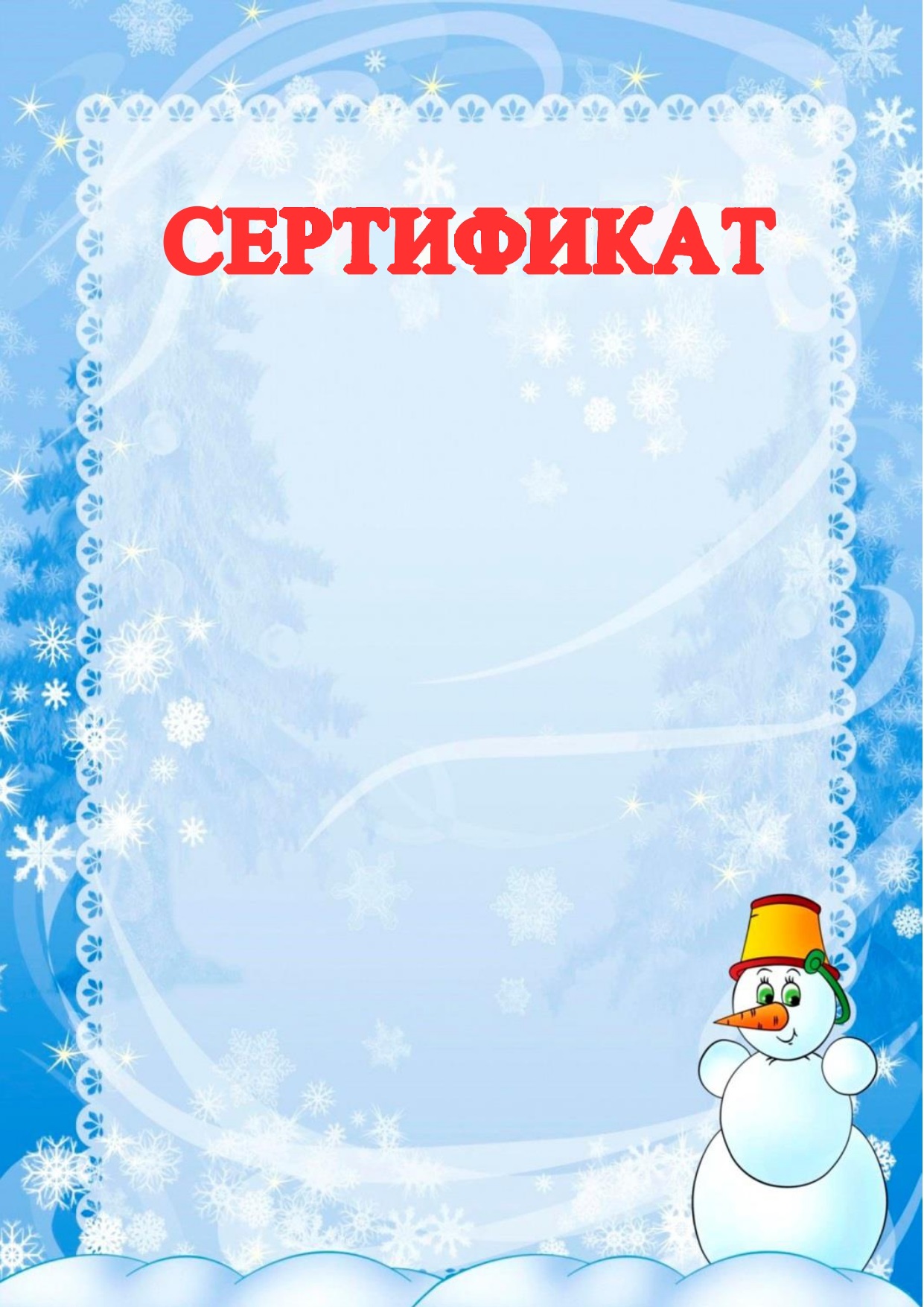 В Ы Д А Н____________________,обучающемуся (ейся) __ класса____________________________________________________________________участнику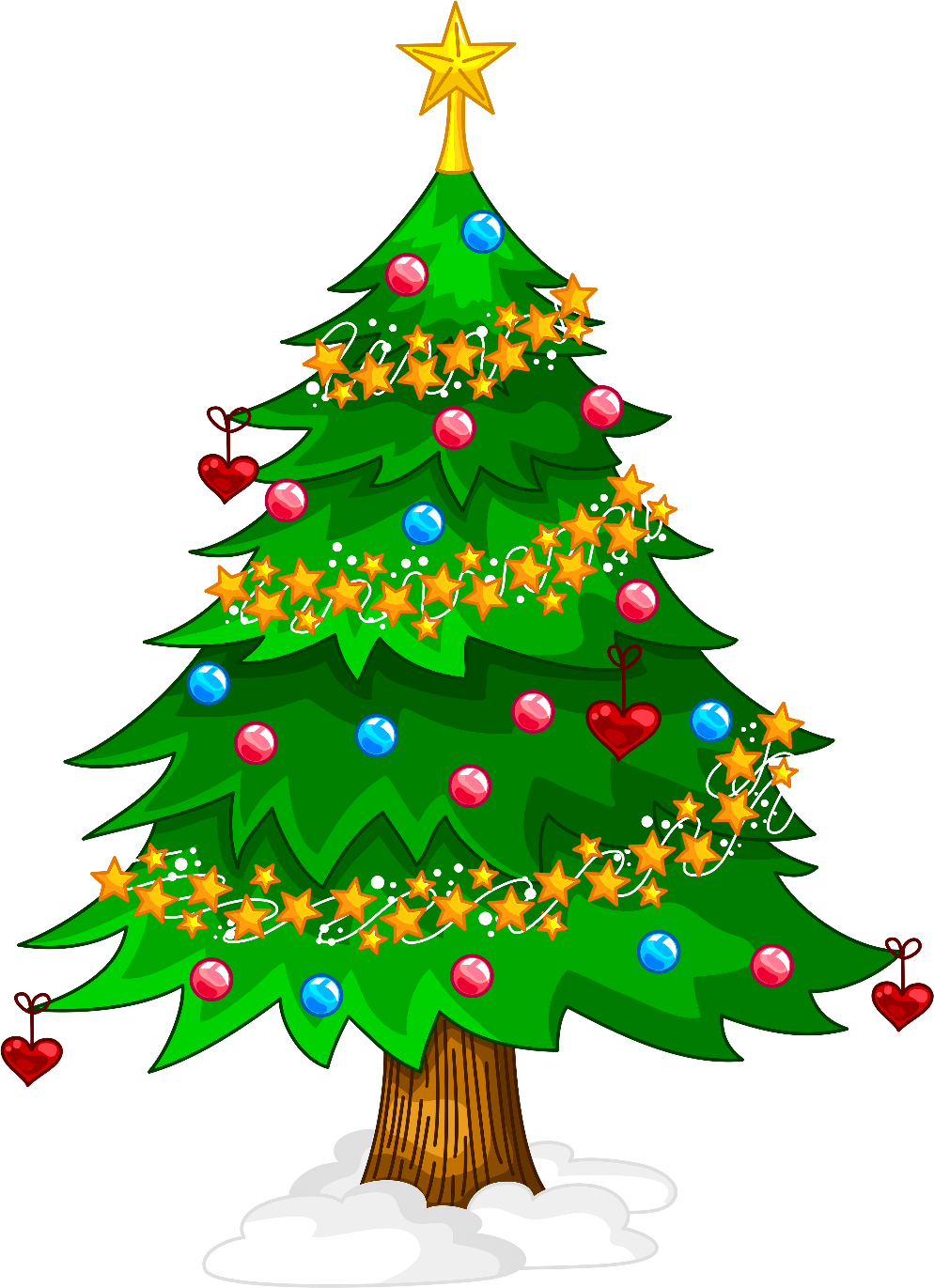 областного конкурса«Ёлка Эколят – Молодых защитников Природы»(с межрегиональным участием)Руководитель – _______________________________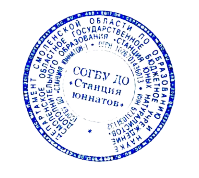 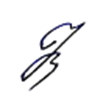                                            Директор                                           Коренькова Н.В.Приказ  СОГБУ ДО «Станция юннатов»от 29.12.2022 № 137-Осн.Смоленск2022